COMMUNIQUÉ DE PRESSELes courées de Roubaix-Tourcoing (France) reconnues parmi les 7 sites patrimoniaux les plus en danger en EuropeLa Haye / Bruxelles / Luxembourg, 17 avril 2024 La liste des 7 monuments et sites patrimoniaux les plus menacés en Europe pour 2024 a été dévoilée ce jour par Europa Nostra, la voix européenne de la société civile engagée pour le patrimoine culturel et naturel, et l’Institut de la Banque européenne d’investissement (BEI).Les 7 sites les plus menacés en Europe pour 2024 sont :Les Courées de Roubaix-Tourcoing, FRANCELes îles des Cyclades, notamment Sifnos, Sérifos et Folegandros, GRÈCEL'Église de San Pietro in Gessate, Milan, ITALIELa Synagogue de Sienne, ITALIELa Maison de l’armée populaire yougoslave à Šabac, SERBIEL’Eglise orthodoxe grecque de Saint-Georges, Altınözü / province de Hatay, TURQUİELa Porte de fer d’Antioche, Antakya / province de Hatay, TURQUIEL’annonce en a été faite lors d’un événement en ligne réunissant les nominateurs et les représentants des sites sélectionnés, qui a attiré des participants de toute l’Europe et au-delà. La liste de cette année comprend deux sites patrimoniaux de la province de Hatay en Turquie fortement endommagés par le séisme dévastateur du 6 février 2023 qui a causé de terribles pertes humaines et matérielles, ainsi qu’un édifice religieux de Sienne en Italie qui a subi de lourds dommages structurels suite au tremblement de terre qui s’est produit le même mois.  Le Comité exécutifl d’Europa Nostra a sélectionné les finalistes parmi les  11 monuments et sites patrimoniaux de neuf pays présélectionnés par le comité consultatif du programme des 7 sites les plus menacés. Les nominations des sites pour le programme des 7 sites les plus menacés 2024 ont été proposées par des organisations membres ou associées et des membres individuels d’Europa Nostra. La sélection des 7 sites s’est faite sur la base de leur importance patrimoniale et culturelle respective, ainsi que sur celle des dangers auxquels ils sont aujourd’hui confrontés. Le niveau de la mobilisation des communautés locales et l’engagement de partenaires publics et privés (dont les porteurs des nominations) pour la sauvegarde de ces sites a constitué une plus-value déterminante. La capacité de ces sites à servir de catalyseurs pour un développement socio-économique durable a été un des autres critères de sélection.   Les 7 sites sélectionnés peuvent bénéficier d’une aide financière de la BEI d’un montant de 10,000 € par site pour aider à la mise en place d’une première action convenue contribuant au sauvetage des sites menacés.Des équipes d’experts d’Europa Nostra et de l’Institut de la Banque européenne d’investissement vont, en lien avec les porteurs des nominations des 7 sites et d’autres partenaires, rassembler des informations et rencontrer les principales parties prenantes afin d’analyser les sites et publier un rapport technique et financier assorti de recommendations opérationnelles. Le Vice-président exécutif d’Europa Nostra, Guy Clausse, a déclaré : “La liste 2024 des 7 sites les plus menacés comprend trois sites patrimoniaux fortement endommagés par des catastrophes naturelles ainsi que d’autres sites menacés de démolition, de dévelopement inadapté ou de manque de  financement. A nos partenaires (européens et nationaux) nous apporterons notre expertise technique, identifierons des sources de financement possibles et mobiliserons notre vaste réseau pour soutenir les efforts des acteurs locaux afin de sauver ces sites. Il est de notre responsabilité commune de préserver et promouvoir notre patrimoine commun. Notre patrimoine est essentiel à la construction d’une Europe plus durable, plus inclusive et plus pacifique.”La Doyenne et Directrice de l’Institut de la Banque européenne d’investissement, Shiva Dustdar, a indiqué : “L’année dernière quand des catastrophes ont frappé la Turquie et la Syrie ainsi que l’Italie, le groupe BEI, par l”intermédiaire del’Institut, était présent pour fournir aide et soutien d’urgence. Maintenant, avec les 7 sites les plus menacés en 2024, nous allons mettrenotre expertise à  la disposition de trois sites endommagés par ces catastrophes. par liintermédiaire de notre personel actif et retraité. Ceci illustre le partenariat gagnant-gagnant entre une organisation dynamique de la société civile et le groupe BEI. Cela aide aussi à mettre en lumière des sites qui pourraient ensuite bénéficier du soutien du groupe BEI en matière de conseils et de financements. Nous sommes fiers d’avoir récemment renouvelé notre accord de partenariat avec Europa Nostra au travers de ce programme phare.”Réagissant à cette annonce, Thierry Baert, Président de Métropole Lable.le, a souhaité tout d’abord remercier Europa Nostra et de l’Institut BEI, sans oublier leurs collaborateurs et les experts, pour une sélection qui fait honneur à tous ceux qui se sont mobilisés pour préserver ce patrimoine modeste. Il a déclaré : “Il est important qu’un tel patrimoine soit mis en valeur, car c’est celui laissé par les familles ouvrières qui y ont vécu et travaillé et fait – autant que les entrepreneurs - la prospérité de nos villes et plus largement celle de l’Europe. Cette reconnaissance européenne redonne de la fierté aux habitants de quartiers très paupérisés et souvent stigmatisés. Pour cela, merci au nom de tous les habitants de Roubaix, de Tourcoing et de l’ensemble de la métropole lilloise !A une époque de nouveaux défis en termes de ressources et de cohésion, cette forme d’habitat frugal et solidaire doit nous inspirer dans la recherche de solutions d’avenir.Formons le voeu qu’avec votre aide nous puissions infléchir les désatreuses politiques de démolition impulsées par les autorités locales et nationales.”Les courées de Roubaix et Tourcoing, FranceDurant le XIX° siècle, les villes de Roubaix et Tourcoing ont constitué avec leur voisine Lille le cœur de l’industrie textile en France et un centre clef de l’Europe continentale. Elles ont attiré depuis la France et la Belgique voisine des dizaines de milliers de travailleurs qu’elles ont logés dans une forme particulière d’habitat connu sous le nom de courées. Construites derrière des maisons en front à rue continu, ces impasses étroites composées de rangs de petites maisons ont créé une morphologie particulière reflétant la réalité de la vie ouvrière. En dépit des conditions de vie misérables, cette forme urbaine s’est maintenue très avant dans le XX° siècle. Ces ensembles modestes sont aujourd’hui en grand danger. Les préoccupations hygiénistes puis la crise du textile de la seconde moitié du XX° siècle ont entrainé la démolition de la plupart des courées, sous l’action des différentes politiques de rénovation urbaine ou sous celle de la promotion privée. Seules certaines d’entre elles subsistent, toujours habitées et en assez bon état. Néanmoins, elles sont mises en danger par la volonté de la municipalité de les démolir dans le cadre d’un nouveau programme de rénovation urbaine. Les politiques locales ont récemment changé : d’un souci de protection on est passé à une volonté d’expropriation de ces petits logements. Les courées incarnent l’histoire des anciens ouvriers du textile et la mémoire de leurs conditions de vie, partie intégrante du vaste écosystème industriel de l’agglomération. Les maisons de courées étaient généralement très petites mais assez correctement bâties. La vie était très dure mais - du moins à l’origine – pas beaucoup plus dure qu’ailleurs (pour le monde ouvrier). Les courées s’avéraient même des lieux de sociabilité et de solidarité.  Elles constituent des “Lieux de mémoire” pour le territoire et l’époque, et invitent à la comparaison avec des habitats similaires, liés à divers types d’industries à travers tout le continent. Elles nous incitent à analyser notre histoire européenne commune.Le principal objectif du mouvement de sauvegarde des courées de Roubaix-Tourcoing est de mettre un coup d’arrêt au projet de démolition de la municipalité. Une demande de protection au titre des Monuments historiques a été officiellement déposée auprès du Ministère de la Culture.La candidature au Programme des 7 sites les plus menacés 2024 a été déposée par l’association française sans but lucratif Métropole Label.le , qui considère ces quartiers comme un potentiel atout touristique mais aussi comme un modèle de vie en commun à faible émission de carbone.Le soutien à la préservation et au réaménagement des courées a fortement crû ces dernières semaines au sein de la société locale et régionale. Un collectif d’habitants est désormais très actif et reçoit l’aide de professionnels de l’architecture et de l’urbanisme. Les articles de presse et les reportages audio-visuels se sont par ailleurs multipliés. Deux importantes ONG, l’une française, TICCIH-France-CILAC (Comité d’Information et de Liaison pour l’Archéologie, I’Etude et de la Mise en Valeur du Patrimoine Industriel) et l’autre belge, E-FAITH (European Federation of Associations of Industrial and Technical Heritage) ont apporté leur soutien à la conservation et la réutilisation des courées de Roubaix-Tourcoing.Le comité consultatif du Programme des 7 sites les plus menacés considère que “les courées de Roubaix-Tourcoing constituent l’un des rares exemples de ce type d’architecture en Europe. Une analyse scientifique de l’importance historique, sociale, politique et urbaine des courées serait essentiel, en particulier à un moment où plus de densité est nécessaire dans l’habitat. La création d’une politique effective de conservation, d’adaptation et de réutilisation pourrait constituer un exemple pour ailleurs en Europe”. L’appel à candidatures pour le programme des 7 sites les plus menacés en 2025 est maintenant ouvertSi vous connaissez un patrimoine important en Europe qui est en danger, proposez sa nomination au programme des 7 sites les plus menacés 2025 et rejoignez-nous dans nos efforts pour sauver notre patrimoine ! Le patrimoine matériel et immatériel est éligible, qu’il soit propriété publique ou privée. Vous pouvez soumettre une cadidature au programme avec le soutien d’organisation membre ou associée d’Europa Nostra ou en devenant membre individuel d’Europa Nostra. Pour plus d’informations ou pour soumettre une candidature en ligne, veuillez consulter le site internet des 7 sites les plus menacésr.Métropole Label.le Thierry BaertE. metropole-label-le@nordnet.frT. +33 (0) 620 40 59 61Informations généralesProgramme des 7 sites les plus menacésLe programme des 7 sites les plus menacés fait partie d'une campagne de la société civile visant à sauver le patrimoine européen en péril. Il sensibilise la société civile, prépare des évaluations indépendantes et propose des recommandations d'action. Il fournit également une subvention de 10.000 euros par site listé pour aider à la mise en œuvre d'une activité convenue qui contribuera à sauver le site menacé. Lancé en 2013, ce programme innovant est géré par Europa Nostra en partenariat avec l'Institut de la Banque européenne d'investissement. Il bénéficie également du soutien du programme Europe créative de l'Union européenne. À l'occasion du 10ème anniversaire du programme des 7 sites les plus menacés en 2023, la BEI a publié la brochure ‘Sauver le passé – Façonner l’avenir’, qui met en lumière les réussites et l'importance des partenariats et de l'engagement des collectivités. Cette brochure, réalisée en étroite collaboration avec Europa Nostra, peut être lue et téléchargée en six langues (anglais, français, allemand, italien, espagnol et polonais).Depuis son lancement en 2013, 56 monuments et sites patrimoniaux menacés de 31 pays d'Europe ont été sélectionnés. En outre, en 2016, la lagune de Venise en Italie a été déclarée LE site patrimonial le plus menacé d'Europe ; et en 2022, le Comité exécutif d'Europa Nostra a déclaré que le patrimoine riche et diversifié de l'Ukraine était LE patrimoine le plus menacé de toute l'Europe.Europa NostraFondée en 1963, Europa Nostra est la voix européenne de la société civile engagée dans la sauvegarde et la promotion du patrimoine culturel et naturel. Fédération paneuropéenne d'ONG actives dans le domaine du patrimoine, soutenue par un vaste réseau d'organismes publics, d'entreprises privées et de particuliers, Europa Nostra couvre plus de 40 pays. Reconnue comme le réseau patrimonial le plus important et le plus représentatif d'Europe, Europa Nostra entretient des relations étroites avec l'Union européenne, le Conseil de l'Europe, l'UNESCO et d'autres organismes internationaux.Europa Nostra fait campagne pour sauver les monuments, sites et paysages européens en danger, notamment par le biais du programme des 7 sites les plus menacés. Europa Nostra célèbre et diffuse l'excellence par l'intermédiaire des Prix européens du patrimoine / Prix Europa Nostra. Europa Nostra contribue activement à la définition et à la mise en œuvre de stratégies et de politiques européennes liées au patrimoine, grâce à un dialogue participatif avec les Institutions européennes et à la coordination de l'Alliance européenne du patrimoine. Europa Nostra dirige le consortium européen sélectionné par la Commission européenne pour mener le projet pilote European Heritage Hub (2023-2025). Europa Nostra est également partenaire officielle de l'initiative du nouveau Bauhaus européen développée par la Commission européenne, et est un membre européen de premier plan du Réseau Patrimoine Climatique. L’Institut de la Banque européenne d’investissement L’Institut de la Banque européenne d’investissement a été créé au sein du groupe BEI (Banque européenne d’investissement et Fonds européen d’investissement) pour promouvoir et soutenir les initiatives sociales, culturelles et éducatives avec des partenaires européens et le grand public. Il s’agit de l’un des piliers de l’engagement communautaire et citoyen de la Banque européenne d’investissement. Plus d’information sur le site http://institute.eib.orgEurope créative Europe Créative, est le programme de l’Union européenne qui soutient les secteurs culturels et créatifs, leur permettant d'accroître leur contribution à la société, à l'économie et au cadre de vie de l'Europe. Doté d'un budget de 2,4 milliards d'euros pour 2021-2027, il soutient des organisations dans les domaines du patrimoine, des arts du spectacle, des beaux-arts, des arts interdisciplinaires, de l'édition, du cinéma, de la télévision, de la musique et des jeux vidéo, ainsi que des dizaines de milliers d'artistes, de professionnels de la culture et de l'audiovisuel.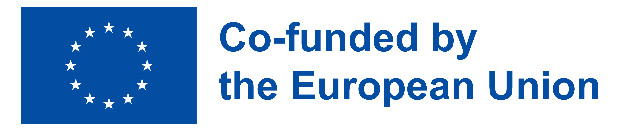 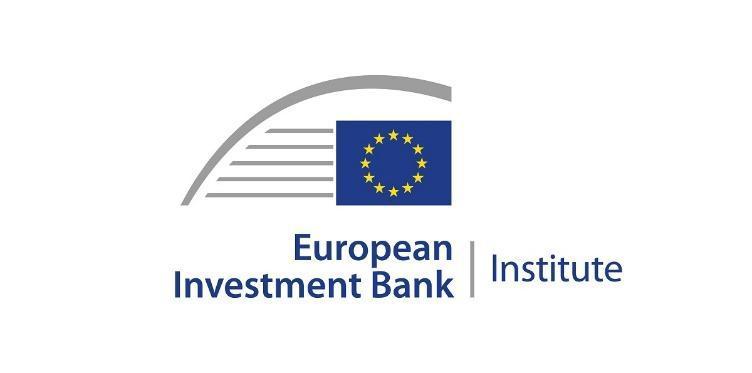 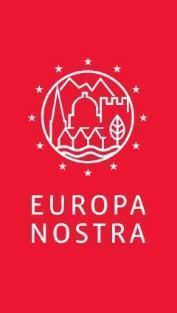 CONTACTS POUR LA PRESSEEuropa NostraJoana PinheiroCoordinatrice des Communications E. jp@europanostra.org, M. +31 6 34 36 59 85Antigoni MichaelCoordinatrice du programme des 7 sites les plus menacésE. am@europanostra.org; T. +31 (0) 70 302 40 51Institut de la Banque européenne d’investissementBruno RossignolResponsable du programme Climat et PatrimoineE. bruno.rossignol@eib.orgT. +352 43 797 07 67; M. +352 621345 862 INFORMATIONS Communiqué de presse en différentes langues Video (en haute résolution)Photos & e-banners (en haute résolution)www.7mostendangered.euwww.europanostra.orghttp://institute.eib.org